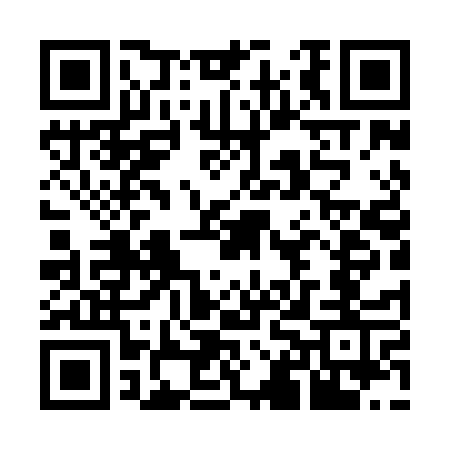 Prayer times for Lubomierz Pierwszy, PolandMon 1 Apr 2024 - Tue 30 Apr 2024High Latitude Method: Angle Based RulePrayer Calculation Method: Muslim World LeagueAsar Calculation Method: HanafiPrayer times provided by https://www.salahtimes.comDateDayFajrSunriseDhuhrAsrMaghribIsha1Mon4:236:2312:535:207:239:162Tue4:206:2112:525:217:259:183Wed4:186:1912:525:227:279:204Thu4:156:1612:525:237:289:225Fri4:126:1412:525:257:309:256Sat4:096:1212:515:267:329:277Sun4:066:0912:515:277:339:298Mon4:036:0712:515:287:359:329Tue4:006:0512:505:297:379:3410Wed3:576:0312:505:307:389:3711Thu3:546:0112:505:327:409:3912Fri3:515:5812:505:337:429:4113Sat3:475:5612:495:347:449:4414Sun3:445:5412:495:357:459:4715Mon3:415:5212:495:367:479:4916Tue3:385:5012:495:377:499:5217Wed3:355:4712:485:397:509:5418Thu3:325:4512:485:407:529:5719Fri3:285:4312:485:417:5410:0020Sat3:255:4112:485:427:5510:0221Sun3:225:3912:485:437:5710:0522Mon3:185:3712:475:447:5910:0823Tue3:155:3512:475:458:0110:1124Wed3:125:3312:475:468:0210:1425Thu3:085:3112:475:478:0410:1726Fri3:055:2912:475:488:0610:1927Sat3:015:2712:475:498:0710:2228Sun2:585:2512:465:508:0910:2529Mon2:545:2312:465:528:1110:2930Tue2:505:2112:465:538:1210:32